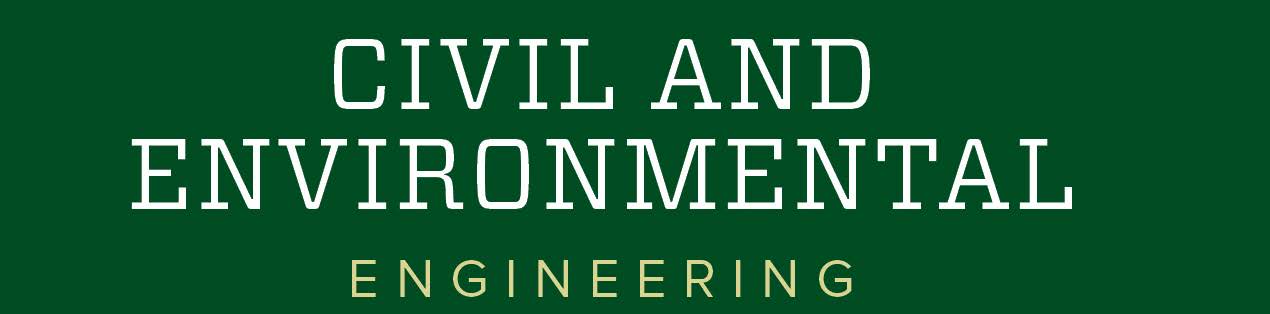 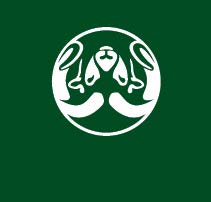 2020-2021 Current Graduate Student Scholarship Application (Current Graduate Student = a Graduate Student who has completed  at least 1 semester at CSU in graduate studies and is carrying at least 1 regular credit hour (not Continuous Registration) during the fall semester) Application Cover Page   (DO NOT Handwrite, please type)Student Name __________________________________________________________________ Student CSU ID_________________________________________________________________Address ___________________________City___________State_______ Zip________________ Daytime Telephone____________________E-mail____________________________________ Current CSU Graduate Students: Current Faculty Advisor_______________________________________________________ Current Academic Status (Check one)  ____M.S. candidate ____ Ph.D. candidateExpected Graduation Date _______________________________Current Areas of Interest (Structures, Hydrology, etc.) _______________________________ Current Graduate GPA _________________________________ Honoraries and Student Memberships____________________________________________ ____________________________________________________________________________________________________________________________________________________________Please submit the following (in this order):Application cover page (please be sure to sign)One-page statement on research interests and a statement about financial need Current resume Copy of unofficial CSU transcript. You may pdf your transcript from RamWeb.One letter of reference (please provide with your package) Do not handwrite on application cover page (type)Additional Required Information:Complete university’s scholarship application through CSUSA which is available online: https://colostate.academicworks.com Type “N/A” under essays. Complete the FAFAS (Free Application for Federal Student Aid) at https://financialaid.colostate.edu/applying-for-aid/ . Some scholarship require financial need. International students: Please go as far as you can in the FAFSA and submit. Financial Aid will review what you have completed and submitted.Student Signature_______________________________________________________________ Application Packets are due to both of the following: Susheela Mallipudi (Susheela.Mallipudi@colostate.edu) and Laurie Alburn (Laurie.Alburn@colostate.edu) by 4PM (noon)on Tuesday, September 8, 2020Please type application, do not handwrite